Little Heath Sixth Form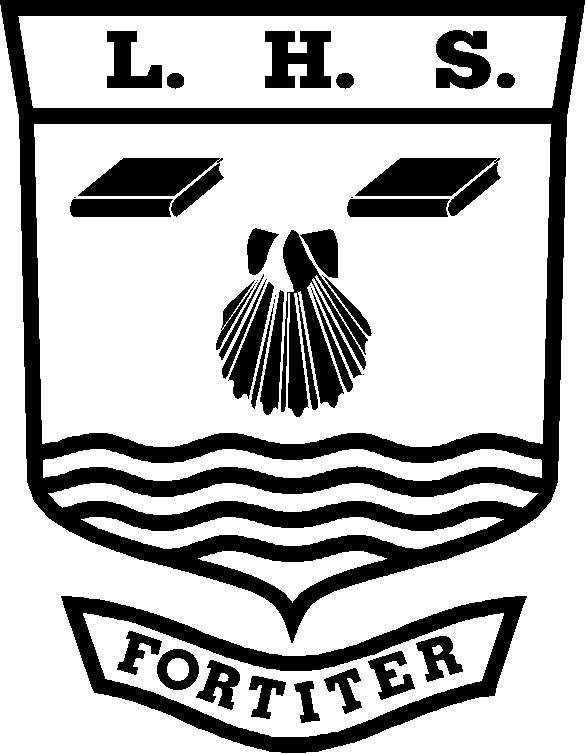 (Mathematics) Personal Learning ChecklistStudent Name:   ……………………….…………………………………..………KEY:  Red = with difficulty     Amber = not sure    Green = yesGrade tracking:Note: You should discuss this checklist regularly with your subject teacher/mentorUnit Name: Mathematics (Core 3)Unit Code:MPC3Minimum Target Grade:Aspirational Target Grade:C1 and 2 Re-Cap (Skills and Knowledge)RedAmberGreenKnow all the trig properties/techniques covered in C2Know and apply the graph transformations covered in C2Know and use the laws of logarithms and indicesKnow and use all the differentiation techniques from C1 and C2Know all the integration rules and techniques from C1 and C2Skills Knowledge/SpecificationSkills Knowledge/SpecificationRedAmberGreenTo address this before the exam I will:-FUNCTIONSFUNCTIONSUnderstand function notation and substitution into f(x)Understand function notation and substitution into f(x)Identify the domain and range for a given function, possibly by using a graph sketchIdentify the domain and range for a given function, possibly by using a graph sketchSubstitute into or find an expression for fg(x) or gf(x) - known as composite functionsSubstitute into or find an expression for fg(x) or gf(x) - known as composite functionsFind an expression for the inverse function f-1(x) of a given function f(x)Find an expression for the inverse function f-1(x) of a given function f(x)Know and use the domain/range match ups between f(x) and f-1(x)Know and use the domain/range match ups between f(x) and f-1(x)Solve equations involving f(x), g(x), fg(x), f-1(x) etcSolve equations involving f(x), g(x), fg(x), f-1(x) etcTHE EXPONENTIALS AND NATURAL LOGARITHM FUNCTIONSTHE EXPONENTIALS AND NATURAL LOGARITHM FUNCTIONSKnow that ex differentiated is ex (main definition of ex)Know that ex differentiated is ex (main definition of ex)Know and use  that if y = ex then x = ln y or if f(x) = ex then  f-1(x) = ln xKnow and use  that if y = ex then x = ln y or if f(x) = ex then  f-1(x) = ln xRedAmberGreenTo address this before the exam I will:-Know the graphs of ex, e-x and ln x and be able to transform them eg y = e3x+2Know the graphs of ex, e-x and ln x and be able to transform them eg y = e3x+2Solve problems containing exponential or ln equations Solve problems containing exponential or ln equations NUMERICAL METHODSNUMERICAL METHODSKnow how to show that the equation f(x) = 0 has a root in a given interval by sign changeKnow how to show that the equation f(x) = 0 has a root in a given interval by sign changeUse graph sketching to demonstrate the number and location of roots of an equationUse graph sketching to demonstrate the number and location of roots of an equationRearrange f(x) = 0 into the form x = g(x) to obtain an iterative equation xn+1 = g(xn)Rearrange f(x) = 0 into the form x = g(x) to obtain an iterative equation xn+1 = g(xn)Substitute x1, x2, x3 etc into an iterative equation to obtain successive approximationsSubstitute x1, x2, x3 etc into an iterative equation to obtain successive approximationsJustify a root of f(x) = 0 to a given degree of accuracy by substituting upper and lower bounds for a sign changeJustify a root of f(x) = 0 to a given degree of accuracy by substituting upper and lower bounds for a sign changeTRANSFORMING GRAPHSTRANSFORMING GRAPHSSketch the graph of y = |f(x)| (the modulus function) for a given f(x)Sketch the graph of y = |f(x)| (the modulus function) for a given f(x)Sketch the graph of y = |f(x)| or y = f(|x|) from the graph of y = f(x)Sketch the graph of y = |f(x)| or y = f(|x|) from the graph of y = f(x)Sketch two graphs of the form y = |mx + c| and determine the points of intersectionSketch two graphs of the form y = |mx + c| and determine the points of intersectionSolve inequalities involving the modulus function ie |x + 2| < 3|x| using the solutions of |x + 2| = 3|x|Solve inequalities involving the modulus function ie |x + 2| < 3|x| using the solutions of |x + 2| = 3|x|Be able to identify and perform combinations of transformations of the graph of y = f(x) as represented by y = a(x), y = f(x) + a, y = f(x + a) and y = f(ax) eg y = ex onto y = ex – 1, y = ln x onto y = 2ln(x-1) or y = sec x onto y = 3 sec 2xBe able to identify and perform combinations of transformations of the graph of y = f(x) as represented by y = a(x), y = f(x) + a, y = f(x + a) and y = f(ax) eg y = ex onto y = ex – 1, y = ln x onto y = 2ln(x-1) or y = sec x onto y = 3 sec 2xTRIGONOMETRYTRIGONOMETRYKnow the definitions and graphs of sec x, cosec x and cot x and their relationship to sin x, cos x and tan xKnow the definitions and graphs of sec x, cosec x and cot x and their relationship to sin x, cos x and tan xKnow and prove the identities tan2x + 1 = sec2x and 1 + cot2x = cosec2xKnow and prove the identities tan2x + 1 = sec2x and 1 + cot2x = cosec2xRedAmberGreenTo address this before the exam I will:-Solve trig equations containing one or more of sec x, cosec x and cot xSolve trig equations containing one or more of sec x, cosec x and cot xKnow the definitions and graphs of sin-1 x, cos -1 x and tan-1 x and understand their domains and graphsKnow the definitions and graphs of sin-1 x, cos -1 x and tan-1 x and understand their domains and graphsSolve trig equations by using any of the above formulae/expressionsSolve trig equations by using any of the above formulae/expressionsDIFFERENTIATIONDIFFERENTIATIONKnow and use dy/dx = 1/ (dx/dy) and dx/dy = 1/(dy/dx)Know and use dy/dx = 1/ (dx/dy) and dx/dy = 1/(dy/dx)Know the differentials of sin [f(x)], cos [f(x)] and tan [f(x)]Know the differentials of sin [f(x)], cos [f(x)] and tan [f(x)]Know the differentials of sec [f(x)], cosec [f(x)] and cot [f(x)]Know the differentials of sec [f(x)], cosec [f(x)] and cot [f(x)]Know and use the differentials of ef(x) and ln [f(x)]Know and use the differentials of ef(x) and ln [f(x)]Know and use the chain rule (or quick methods) to differentiate a function of a functionKnow and use the chain rule (or quick methods) to differentiate a function of a functionKnow and use the product rule ie  or Know and use the product rule ie  or Know and use the quotient rule ie  or Know and use the quotient rule ie  or Use the formula book to differentiate standard functionsUse the formula book to differentiate standard functionsINTEGRATIONINTEGRATIONRedAmberGreenTo address this before the exam I will:-Learn the integrals for the 6 trig functions of the type ∫ sin (ax + b) dxLearn the integrals for the 6 trig functions of the type ∫ sin (ax + b) dxLearn the integrals ∫ eax + b dx and ∫ (ax + b)n dxLearn the integrals ∫ eax + b dx and ∫ (ax + b)n dxLearn how to do integrals of the form ∫ f/(x) [f(x)]n dxLearn how to do integrals of the form ∫ f/(x) [f(x)]n dxLearn how to do integrals of the form ∫ f/(x)/f(x) dx = ln f(x) + c ie Learn how to do integrals of the form ∫ f/(x)/f(x) dx = ln f(x) + c ie Learn how to use partial fractions to set up integrals of the form ∫ f/(x)/f(x) dxLearn how to use partial fractions to set up integrals of the form ∫ f/(x)/f(x) dxLearn the six integrals of the squares of trig functions eg ∫ cos2x dxLearn the six integrals of the squares of trig functions eg ∫ cos2x dxLearn how to integrate simple cases by inspection ie  or Learn how to integrate simple cases by inspection ie  or Learn how to do integration by parts ie  or  orLearn how to do integration by parts ie  or  orLearn how to integration by substitution/change of variable ie  or Learn how to integration by substitution/change of variable ie  or Know how to evaluate definite integrals for any of the above typesKnow how to evaluate definite integrals for any of the above typesUse A = ∫ y dx to find the area between a curve and the x axisUse A = ∫ y dx to find the area between a curve and the x axisUse V = π ∫ y2 dx to find the volume of revolution around the x axisUse V = π ∫ y2 dx to find the volume of revolution around the x axisUse V = π ∫ x2 dy to find the volume of revolution around the y axis Use V = π ∫ x2 dy to find the volume of revolution around the y axis Use the mid-ordinate rule to find a numerical approximation to an integral giving the area under a curveUse the mid-ordinate rule to find a numerical approximation to an integral giving the area under a curveUse Simpsons Rule to find a numerical approximation to an integral giving the area under a curveUse Simpsons Rule to find a numerical approximation to an integral giving the area under a curveREVISION Use the information on this checklist to make revision cards and notesREVISION Use the information on this checklist to make revision cards and notesREVISION Use the information on this checklist to make revision cards and notesREVISION Use the information on this checklist to make revision cards and notesREVISION Use the information on this checklist to make revision cards and notesGradeDateGradeDateGradeDateGradeDateGradeDateGradeDate